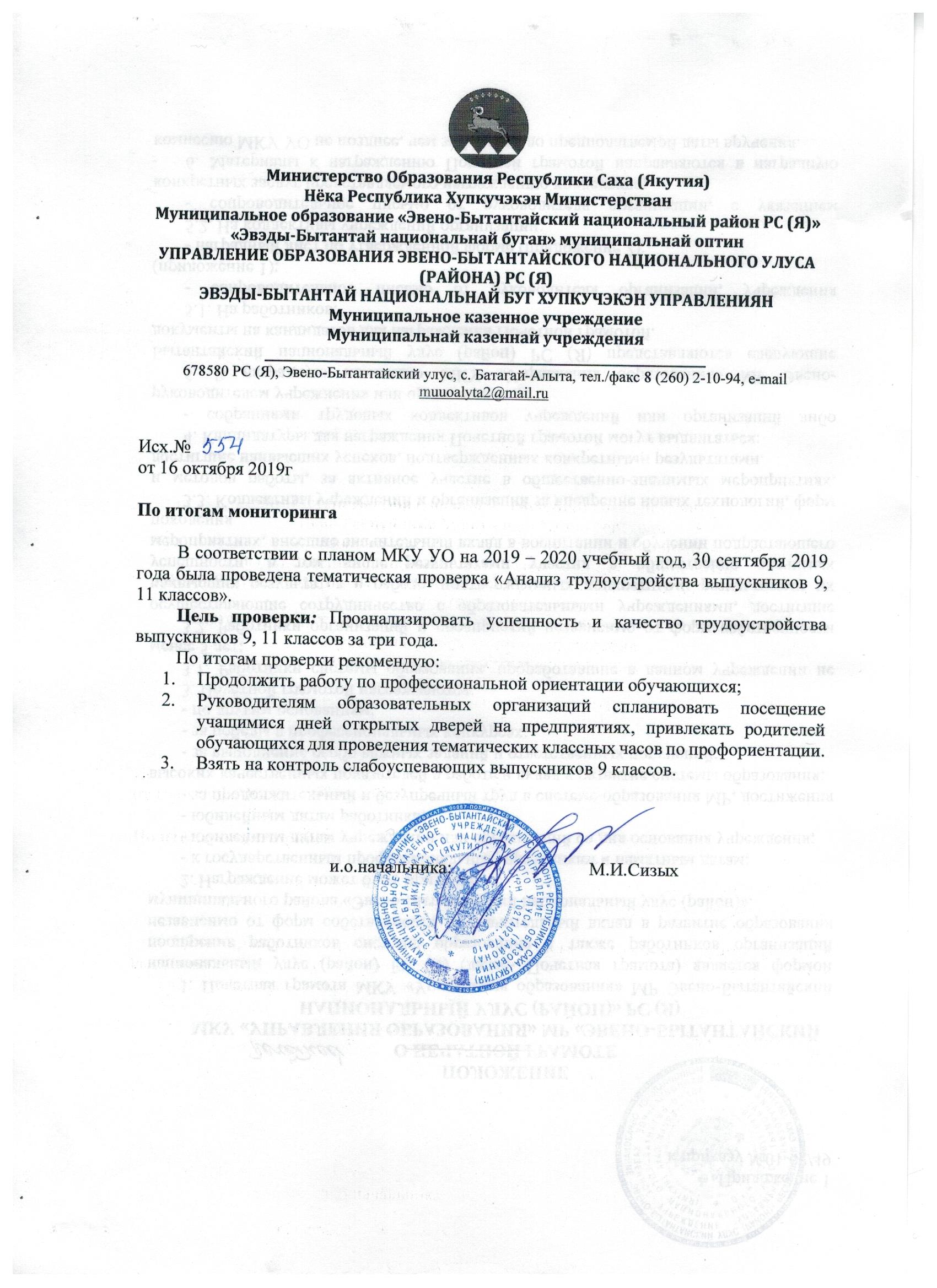    Справкапо итогам тематической проверки  «Анализ поступления выпускников 9, 11 классов»МО «Эвено – Бытантайский национальный улус»В 2016-2017 уч.г. не получили аттестат основного среднего образования – 2;В 2017-2018 уч.г. не получил аттестат основного среднего образования – 1;По данной таблице видно, что поступление выпускников каждым годом показывает хороший результат, поступают за пределами республики. Количество выпускников ОО, поступающих в высшие учебные заведения и средне-специальные учебные заведения - стабильно. Практически все выпускники трудоустраиваются. Из 102 поступили 97/95%, работают     5/5%. Области профессиональной заинтересованности у выпускников разнообразные. Выпускники каждый год поступают в СПО и ЯГСХА. 94(91%) поступили на бюджетной основе, 8(9%) поступили на договорной основеПо таблице видно, что все выпускники 9 классов продолжают обучение в 10 классе.  Ежегодно учащиеся продолжают поступают в СПО, в частности  Намский педагогический колледж технологии и дизайна имени И.Е. Винокурова. Общие выводы:Выпускники  успешно продолжают свое обучение в различных учебных заведениях.Количество выпускников поступающих в СПО, НПО стабильно.Трудоустройство выпускников – 100%;Большинство выпускников 9 классов продолжают обучение в 10 классе.В 2016- 2017, 2017-2018 уч.г. оставлены на повторное обучение в 9 классе. Рекомендации:Продолжить работу по профессиональной ориентации обучающихся; Руководителям образовательных организаций спланировать посещение дней открытых дверей на предприятиях, привлекать родителей обучающихся для проведения тематических классных часов по профориентации.Взять на контроль слабоуспевающих выпускников 9 классов.Составила:                            А.Н.Мохчогорова2016-20172017-20182018-20192018-2019по улусупо улусупо улусупо улусуКоличество ОО3333Всего выпускников 11 класса34343434получивших аттестат32333434не получивших аттестат21--Поступили в ВУЗы71166Из них:    бюджетное7866на договорной основе-3--поступили в ВУЗы других регионов-211Поступили в учреждения СПО1992222Из них:    бюджетное1592222на договорной основе4-11поступили в учреждения  СПО других регионов11--Поступили в учреждения НПО41233Работают32--Не работают и не учатся--3 / армия/3 / армия/Другое (вечерняя школа)---СВФУ7822ЯГСХА-233ЧГИФКИС и др--11АГИКИ--11За пределами РС(Я)-2ССУЗыССУЗыССУЗыССУЗыЯкутский музыкальный колледж (училище) им. М.Н. Жиркова--ЯПК3155НПК1133СХТ3355Юридический колледж--22ВПК1---Мед.колледж2155Якутский колледж технологии и дизайна традиционных промыслов народов Якутии----Якутский колледж культуры и искусств РС(Я)-1--Якутский индустриально-педагогический колледж----Якутский коммунально-строительный техникум4-33Финансово-экономический колледж2---Якутский политехнический техникум им.Т.Г.Десяткина-2--Алданский политехнический  техникум-1--Мирнинский политехнический лицей-1--Якутский индустриальный колледж-11Верхневилюйский техникум1---Мирнинский техникум1---Якутское авиационно-техническое училище гражданской авиации11--Покровский лицейОмский летно-технический колледж гражданской авиации им. А.В. Ляпидевского – филиал федерального государственного бюджетного образовательного учреждения высшего образования «Ульяновский институт гражданской авиации им. Главного маршала авиации Б.П. Бугаева»1112016-20172017-20182018-20192018-2019по улусупо улусупо улусупо улусуКоличество ОО3333Всего выпускников 9 класса39374242Продолжают обучение в 10 классе3233/322929Продолжают обучение в другой школе-322Оставлены на повторный курс обучения13Поступили в учреждения СПО14(после 10-го класса)88Из них:    бюджетное--55                 на договорной основе--33поступили в учреждения  СПО других регионов4---Поступили в учреждения НПО1---Работают11--Другое (не трудоустроен по состоянию здоровья)----За пределами РС(Я)----СПОСПОСПОСПОНамский педагогический колледж технологии и дизайна имени И.Е. Винокурова-111ЯПК - 1-111Вилюйский педколледж им. Н.Г.Чернышевского----Алданский медицинский колледж----Якутский финансово-экономический колледж--11За пределами РС(Я)----Намский техникум «Графский берег»--22Якутский промышленный техникум №16--11Профессиональный лицей №18 с.Харбалах Таттинского улуса1---Якутское речное училище1- - -Якутский институт водного транспорта-111Якутский промышленный техникум им.Т.Г.Десяткина--11Финансово экономический колледж имени И.И. Фадеева-1--Якутский коммунально – строительный техникум--11ФГАОУ ЯГСХА--11Якутский торгово-экономический колледж потребительской кооперации--11Якутский колледж инновационных технологий--11